Kwiecień, tydzień drugi, temat: Na planecie Chustolandia5-latkiFilmik edukacyjny „Układ słoneczny”: https://www.youtube.com/watch?v=BsEQTrxL_6M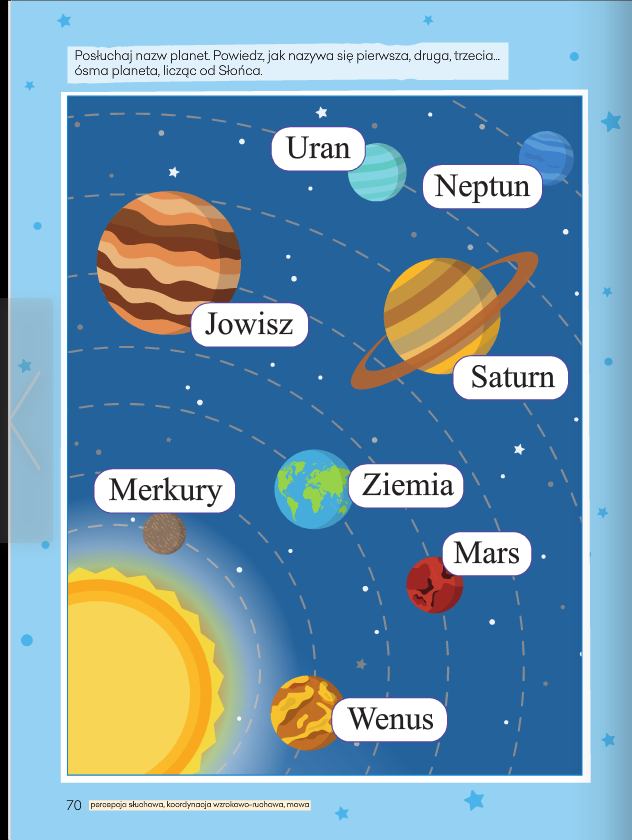 Wyprawa na planetę Chustolandia.Pomoce: chustki w kolorach zielonym, czerwonym, żółtym, niebieskim (lub paski bibuły).1. Taniec z chustkami przy spokojnej muzyce2. Zabawa „Jesteśmy na planecie Chustolandia”:Chustolandia to planeta, na której mieszkańcy noszą chustki na różnych częściach ciała -dziecko co kilka minut zmienia położenie chustki.3. Poruszanie się w zależności od koloru podniesionej chustki.Gdy rodzic podniesie:- czerwoną chustkę - dziecko porusza się jakby było kosmonautą na Księżycu- zieloną chustkę – dziecko stoi w miejscu- żółtą chustkę – dziecko czołga się jakby przygniatała je siła grawitacji- niebieską chustkę – dziecko porusza się jak robot.4. Zabawa dokończDziecko kończy porównania, podając swoje przykłady.Czerwony jak…Niebieski jak…Różowy jak…Żółty jak…5. Układanie rymowanek o kolorachZabawę rozpoczyna rodzic mówiąc:Czerwony, czerwony to mój kolor ulubiony.Niebieski, niebieski to…(kolor królewski)Zielony, zielony to…(kolor trafiony)Żółty, żółty kolor mam. Kto go zechce…(to mu dam)6. Wspólne układanie dużego wzoru z wszystkich chustek.Można również wykonać z dzieckiem pracę plastyczną „Układ Słoneczny”.Pierwszym zadaniem dzieci jest uformowanie średniej wielkości kulki z żółtej bibuły, która będzie stanowiła Słońce. Umieszczamy ją na środku kartki papieru. Następnie wykonujemy małą, pomarańczową kulkę i umieszczamy ją w niewielkiej odległości od Słońca - będzie to Merkury. Kolejną kulkę formułujemy z niebieskiej bibuły i przyklejamy ją za Merkurym - tworzy ona Wenus. Ostatnią kulkę robimy z zielonej bibuły i przyklejamy ją na trzecim miejscu od Słońca - Ziemia. Obok Ziemi z szarej plasteliny formułujemy niewielką kulkę, która będzie tworzyć Księżyc. W końcowym etapie ołówkiem rysujemy orbity każdej planety i podpisujemy je.Materiały:sztywna, niebieska kartka papierubibuła: żółta, niebieska, pomarańczowa i zielonaklejszara plastelinaołówek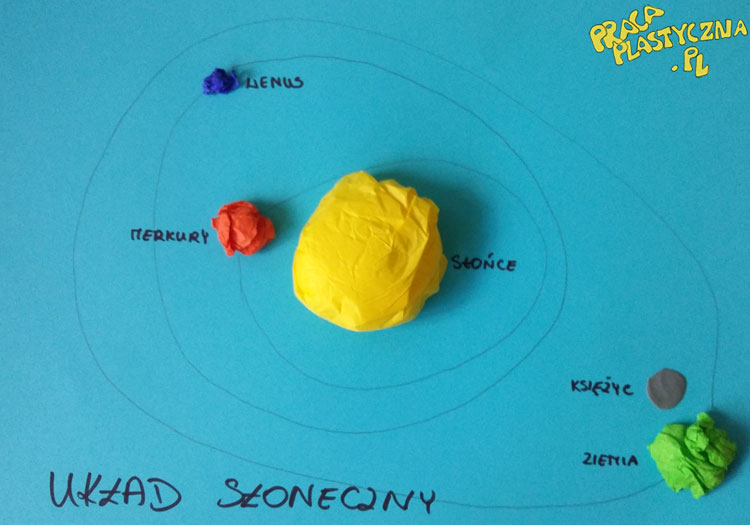 Zabawy i ćwiczenia z literą f.1.Czytanie wyrazu farby, dzielenie słowa na sylaby, wyodrębnienie pierwszej głoski. Podawanie przykładów słów rozpoczynających się głoską f (fajka, flaga, foka itp.), mających ją w środku (agrafka, delfin) oraz na końcu (kilof, elf).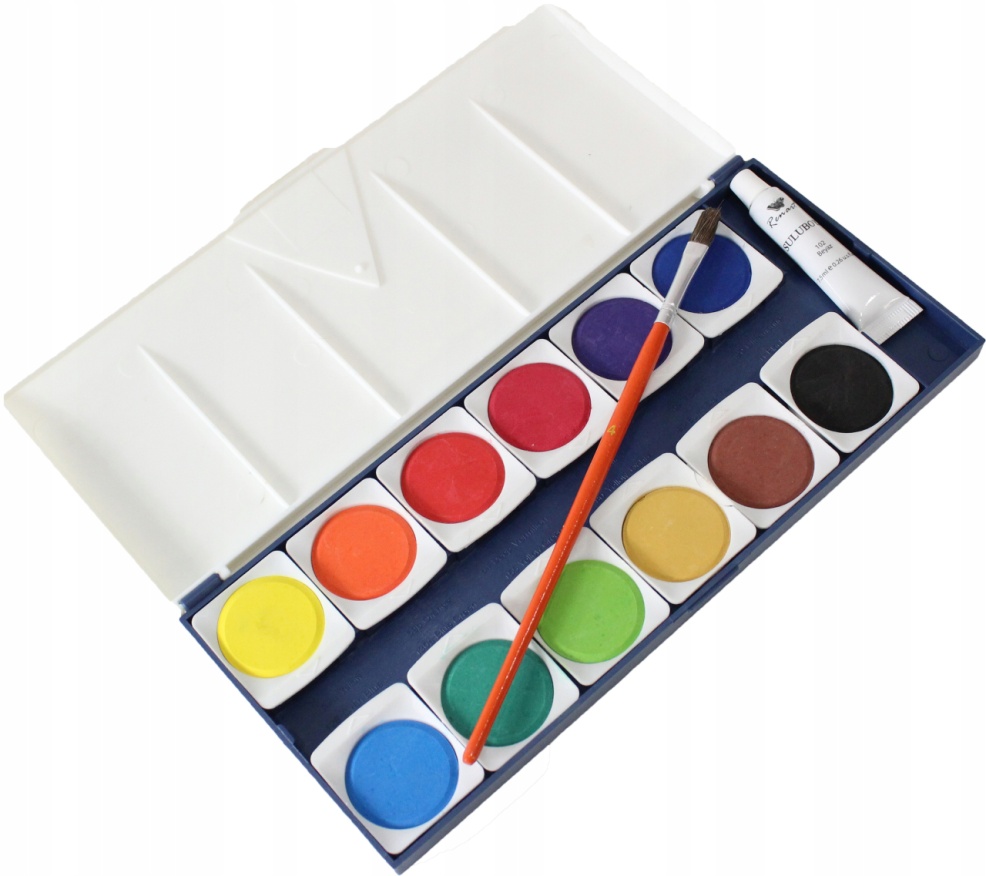 farby2.Mieszanie kolorów.Potrzebne będą 3 słoiczki z roztworami farb: żółtej, czerwonej i niebieskiej oraz 3 puste.Wspólnie z dzieckiem tworzymy nowe kolory poprzez mieszanie farb: - żółtej i niebieskiej (zielony)- niebieskiej i czerwonej (fioletowy)- czerwonej i żółtej (pomarańczowy).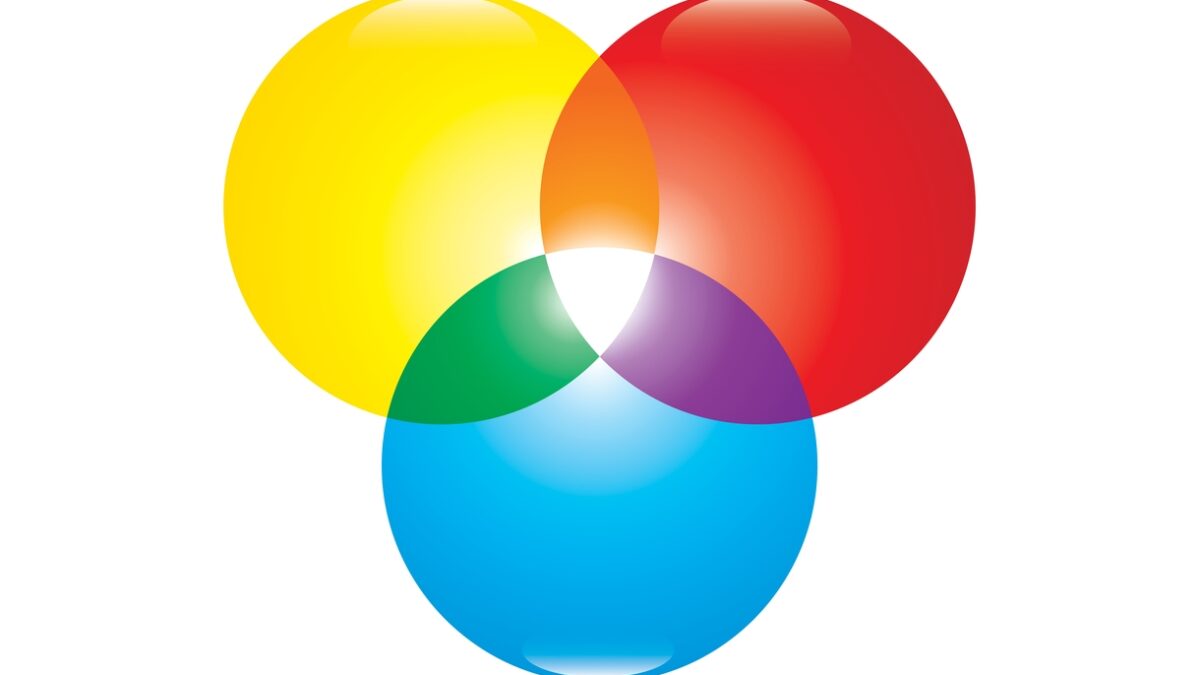 3.Wypełnianie karty pracy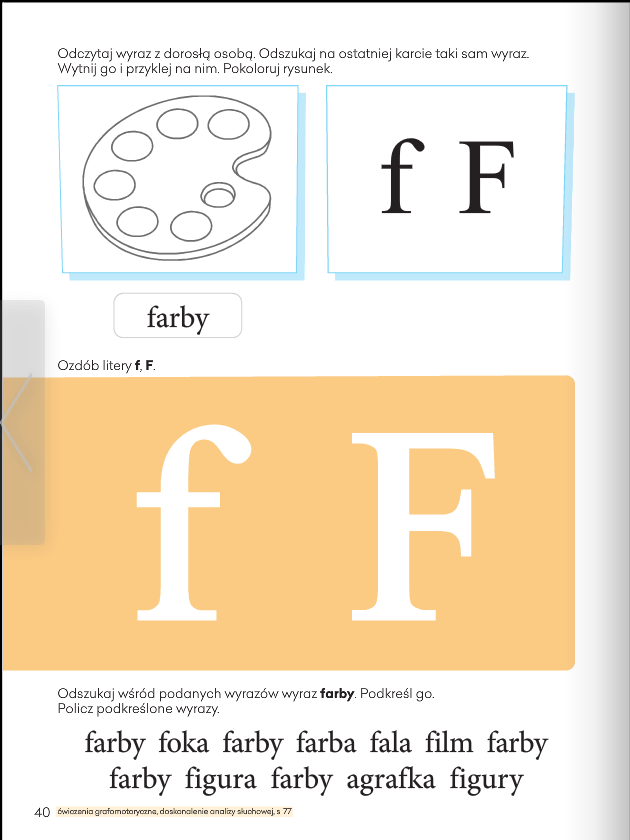 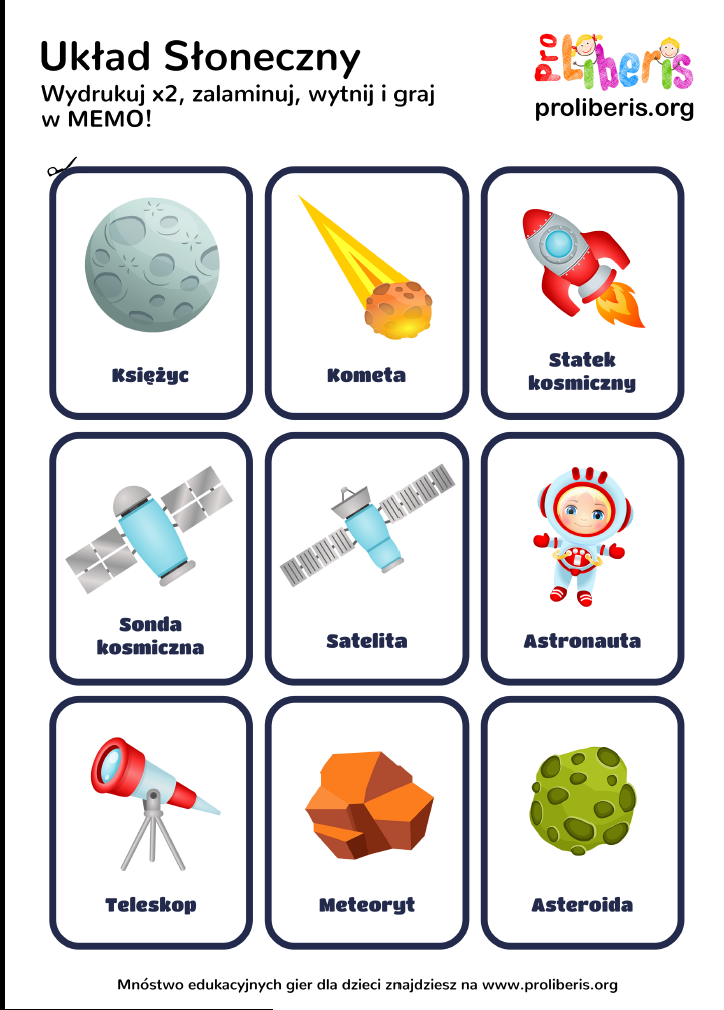 